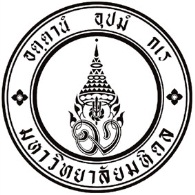 ส่วนงาน …………….โรงพยาบาลศิริราช ปิยมหาราชการุณย์โทร 02-419-xxxx โทรสาร 02-419-xxxxที่  ศธ.0517.071/ศป.XX.xxxxx/25xxวันที่	เรื่อง	ขออนุมัติจัดหา  …………………………………………….. โดยวิธีตกลงราคากรณีจำเป็นเร่งด่วนโดยไม่ได้คาดหมายไว้ก่อน เรียน	ผู้อำนวยการโรงพยาบาลศิริราช ปิยมหาราชการุณย์ /รองผู้อำนวยการโรงพยาบาลศิริราช ปิยมหาราชการุณย์	ด้วย ข้าพเจ้า …………………………………………………..ตำแหน่ง ……………………. สังกัดภาควิชา / งาน ………………….โรงพยาบาลศิริราช ปิยมหาราชการุณย์ ได้ดำเนินการจัดหา …………………………………………..(ชื่อรายการ)……………………. ไปแล้ว จึงขอรายงานเหตุผลและความจำเป็นเร่งด่วน โดยมีรายละเอียด ดังนี้	1.เหตุผลและความจำเป็นเร่งด่วนที่ต้องจัดหา ………………………………………………………………………………………………………………………………………………………………………………………………..	2.รายละเอียดของพัสดุที่จัดหา ………………………………………………………………………………………………………………………………………………………………………………………………………………………………………………	3.วงเงินที่จะจัดหาในครั้งนี้เป็นเงิน ……………………………… บาท (………………………………………………) จาก …………………(ชื่อผู้รับจัดหา)………………………….. ตามใบส่งของ/ใบเสร็จรับเงิน เลขที่ …………………………………. วันที่ ………………………………………. ซึ่งผู้จัดหาจ่ายชำระเงินให้ผู้รับจัดหาแล้ว	3.วงเงินที่จะจัดหาในครั้งนี้เป็นเงิน ……………………………… บาท (………………………………………………) จาก …………………(ชื่อผู้รับจัดหา)………………………….. ตามใบส่งของ/ใบเสร็จรับเงิน เลขที่ …………………………………. วันที่ ………………………………………. ซึ่งจ่ายชำระเงินให้ผู้รับจัดหาภายในภายวันที่..........................   เนื่องจากผู้รับจัดหาให้เครดิตการชำระเงินเป็นเวลา ………. วัน4.ขออนุมัติแต่งตั้ง ………………………………… ตำแหน่ง …………………………………เป็นผู้ตรวจรับพัสดุ 	จึงเรียนมาเพื่อโปรดพิจารณา หากเห็นชอบโปรดอนุมัติจัดหาและอนุมัติแต่งตั้งผู้ตรวจรับพัสดุตามรายชื่อที่เสนอมาพร้อมนี้ และสั่งจ่ายเงินให้แก่ …………………………..(ชื่อผู้รับจัดหา เช่น หน่วยงาน หรือ บริษัท) …………………………. ต่อไปด้วย จะเป็นพระคุณยิ่ง (ลงชื่อ) ……………………………………………. หัวหน้าหน่วยงาน     (ลงชื่อ) ……………………………………………… ผู้จัดหา	(……………………………………….)                                        (……………………………………….)ตำแหน่ง ………………………………………………..                  	ตำแหน่ง ………………………………………………..	ผู้ตรวจรับพัสดุ (ลงชื่อ) ………………………………………………        (……………………………………….)อนุมัติลงชื่อ…………………………………………………… (………………………………………….)	ผู้อำนวยการโรงพยาบาลศิริราช ปิยมหาราชการุณย์ /รองผู้อำนวยการโรงพยาบาลศิริราช ปิยมหาราชการุณย์	               